+Board of Supervisors:Lynn Montgomery, ChairAlfred Baca, Vice ChairOrlando J. Lucero, Sec’y-TreasurerKathleen Groody, SupervisorCharles D. Torres, SupervisorAssociate Supervisors:Patricia BoltonMary Catherine Baca, WebmasterSusan HarrelsonStaff:  Carolyn KennedyDistrict ManagerCooperators:NRCS – USDAMartin MeairsDistrict ConservationistNMDAJim WanstallSoil & Water Conservation SpecialistCoronado Soil & Water Conservation DistrictPO Box 69Bernalillo, NM 87004Office: 505-867-2853 or 505-867-9580Email: info@coronadoswcd.org Website: www.coronadoswcd.orgCORONADO SOIL AND WATER CONSERVATION DISTRICTBOARD OF SUPERVISORS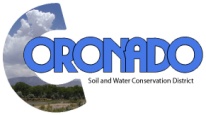 Notice is hereby given that The Coronado Soil and Water Conservation District will hold its regular meeting on the third Thursday of every month at 9:00am at the El Zocalo Event Center, 264 S. Camino del Pueblo, Bernalillo, New Mexico.Open Meeting Agenda–Annual Meeting, February 18, 2021Via Zoom: https://us02web.zoom.us/j/83118906225 Call In: (346) 248-7799 or (669) 900-9128Meeting ID: 831 1890 62251.     Call to Order/Roll Call                                                                                                             9:00 am2.     Approval of Agenda3.     Introduction of Guests/Reports             Martin Meairs, NRCS             Jim Wanstall, NMDA4.      Approval of Minutes             January 21, 20205.      Financial Report6.      Approval of Bills7.      Correspondence8.      Staff Report9.      Board Reports [5 Minutes each]10.    Unfinished Business          None11.    New Business (Discussion/Action Items)         A.   Contribution to 2021 Women in Agriculture Conference12.    Upcoming Events/Meetings/Due Dates          A.   2021 Land and Water Summit, Feb. 24-26, 2021                  B.   Sandia Collaborative Meeting, Mar. 16, 2021 @ 8:00-10:00amPersons with disabilities or that need assistance attending the meeting, please contact 505-867-2853 or 505-867-9580.